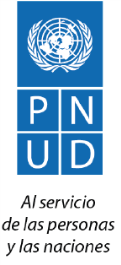 Informe Trimestral de Avance y Logros de Proyecto  0. Información básica del Proyecto 1. RESUMEN DESCRIPTIVO DE LOS AVANCES DEL PERIODO (150 palabras)Se realizaron 6 talleres de formación a mujeres políticas y aspirantes de cara a las elecciones generales del 2016, los talleres se realizaron en 6 diferentes regiones del país cubriendo, Santo Domingo Este, Santo Domingo Oeste, Distrito Nacional, Cibao Norcentral y Sur Corto.  Se capacitaron a un total de 317 mujeres políticas y aspirantes, además en el marco de los talleres se  desarrolló un concurso entre las participantes llamado, Mujeres en la Carrera Política, La meta es de todas, al cual se inscribieron un total  de 150 concursantes.  La finalidad del concurso es identificar a 30 mujeres al final de todas las formaciones que tengan más posibilidades de llegar a puestos de elección. En ocasión de la presentación de un nuevo Proyecto de Ley de Partidos Políticos por el Partido de Liberación Dominicana del se realizaron varios encuentros de revisión con enfoque de género, la reuniones se llevaron a cabo entre diversos sectores del gobierno y dirigentes de partidos políticos. También, se realizó un taller para la revisión extensa de la Reforma de Ley Policial, en el cual  participaron el Congreso, FINJUS y  el PNUD.  2. VALORACIÓN DELAS ACTIVIDADES EJECUTADAS* PA= Programado para el año; PT= Programado para el trimestre; ET= Ejecutado en el trimestre; EA= Ejecutado en el año y %E= Porciento de ejecución anual  (Nota: en los casos en los que no sea posible cuantificar  la actividad, favor expresar en términos porcentuales). 3. REGISTRO DE PROBLEMAS4. REGISTRO DE RIESGOS*Financiero, Organizacional, Estratégico, Político, Operacional, Ambiental, Seguridad, Otro.5. Información Financiera del Proyecto6. CONCLUSIONES, LECCIONES APRENDIDAS Y OPORTUNIDADES DE MEJORAEs importante destacar el éxito de los talleres de formación a mujeres políticas Más Mujeres, Más democracia, con 317 participantes en la primera tanda de 6 talleres. A demás, el concurso Mujeres en la Carrera Política la Meta es de Todas, que se llevó a cabo paralelamente durante todos los talleres programados para este año. Las participantes de los talleres que aspiren a algún cargo electivo tendrán la oportunidad de ser entre 30 seleccionadas para obtener una capacitación más especializada en cara a las elecciones del 2016. Para concursar, las mujeres participantes llenaron un formulario y luego desarrollaron en un video de 30 segundos con  la consigna “Formule una frase que usted usaría en un discurso para motivar a otras mujeres a participar en la política” donde fueron grabadas por un equipo profesional. Luego de finalizados todos los talleres el año próximo, se conformará un jurado para seleccionar a las ganadoras. Hasta la fecha, hay 150 participantes de este concurso, lo cual supera las expectativas de la cantidad de personas interesadas. Título del Proyecto:Diálogo Político de Género Fecha de entrega al PNUD:Marzo 12, 104Período  cubierto por el informe:Octubre 2014 - Diciembre 2014Autor:Raissa Crespo, Oficial de GéneroProject ID:0007671Output ID:00089607, 00089608, 00089609Efecto/s MANUD y del Programa País (CPAP):Para el 2016 , el Estado ha progresado en garantizar la participación ciudadana de las mujeres y su acceso a los mecanismos de poder Incrementada la participación de jóvenes y mujeres en los espacios de toma de decisiones de los partidos políticos y la sociedad civil. Asociado en la Implementación:Programa de las Naciones Unidas para el Desarrollo (PNUD)Partes Responsables:Programa de las Naciones Unidas para el Desarrollo (PNUD)/ Comisión de Equidad de Género de la Cámara de Diputados.Breve descripción del ProyectoDesde el PNUD apoyamos la participación política de las mujeres en Partidos Políticos, la Junta Central Electoral, y el Congreso a través de estudios, intercambios de experiencias a nivel internacional y formación. Esta iniciativa busca establecer alianzas estratégicas y espacios de concertación entre mujeres políticas, el sector privado, el Estado y la sociedad civil, a partir del diálogo político con el objetivo de contribuir al incremento de la presencia de mujeres, representación de sus intereses y agendas de género en el ámbito político de cara a los procesos de reforma político-electorales actuales y las próximas elecciones generales del 2016. Para el logro de esto se capacita a mujeres de Partidos Políticos, mujeres en cargos de representación y aspirantes a cargos políticos en las próximas elecciones pautadas en el año 2016, y a la vez establece mesas de discusión con diferentes sectores influyentes de la sociedad dominicana donde se logren acuerdos que garantice los derechos de las mujeres y sistemas políticos democráticos más legítimos.Producto 1Indicador Indicador Indicador Linea Base Linea Base Meta  AnualLogro% Meta AnualCapacidades de Incidencia y Liderazgo de las mujeres políticas y aspirantes a cargos de representación mejorada. Número de talleres realizados con mujeres.Número de mujeres políticas capacitadasNúmero de talleres realizados con mujeres.Número de mujeres políticas capacitadasNúmero de talleres realizados con mujeres.Número de mujeres políticas capacitadas- 12% mujeres y 88% hombres en el Senado.- 21% mujeres y 79% hombres en la Cámara de Diputados.- 7.7% mujeres y 92.3% hombres en las Alcaldías- 33% mujeres y 66% hombres en las Regidurías- 12% mujeres y 88% hombres en el Senado.- 21% mujeres y 79% hombres en la Cámara de Diputados.- 7.7% mujeres y 92.3% hombres en las Alcaldías- 33% mujeres y 66% hombres en las RegiduríasAl menos 3 talleres realizados con mujeres políticasUn taller realizado con medios de comunicación Un taller realizado con administradores/as electoralesAl menos 100 mujeres políticas capacitadas. Se realizaron 6 de 8 talleres de formación a mujeres políticas a nivel nacional, cubiertas las regiones de; Santo Domingo Este, Santo Domingo Oeste, Cibao Norcentral, Línea Noroeste, Sur corto y Distrito Nacional.90%Actividades Planificadas para el producto 1 (POA)PA*PT*ET*EA*% E*Descripción de  la actividad realizada, incluyendo nivel de calidad alcanzadoObservaciones y Comentarios En caso que no se realizara, explique por qué y cuándo se realizaráObservaciones y Comentarios En caso que no se realizara, explique por qué y cuándo se realizaráActividad 1.1 Realizar general de información sobre el tema; y sondeo de la situación política de las mujeres con la diferentes fuerzas políticas; líderes y lideresas; y mapeo de actores/as.100%25%50%50%50%Se firmó un contrato con CEG-INTEC para estudio de las necesidades, interese y limitaciones de las mujeres para participar en los espacios de toma de decisiones en el país, entrega para el 28 de febrero 1015Actividad 1.2 Análisis y Reflexión a partir de la presentación del libro “Las reformas político-electorales en el punto de mira. Reflexiones para el debate y la acción política en pro de la paridad”0%0%0%100%100%Ya se realizó en el trimestre de abril – junio.Ya se realizó en el trimestre de abril – junio.Actividad 1.3 Realizar cuatro talleres de diferentes regiones del país con mujeres políticas y aspirantes a cargos de representación sobre cómo construir una agenda transformada, el impacto del diseño electoral en la carrera política de las mujeres y la imagen de las mujeres políticas en los medios de comunicación durante las campañas electorales.100%100%100%100%100%%Se realizaron 6 de 8 talleres de formación a mujeres políticas a nivel nacional, cubiertas las regiones de; Santo Domingo Este, Santo Domingo Oeste, Cibao Norcentral, Línea Noroeste, Sur corto y Distrito NacionalActividad 1.4 Realizar un taller con medios de comunicación en torno a la cobertura mediática durante los procesos electorales desde la perspectiva de genero 100%0%0%100%100%Ya fueron realizados 4 talleres en el trimestre anteriorYa fueron realizados 4 talleres en el trimestre anteriorActividad 1.5 Realizar un taller a las y los administradores electorales sobre justicia electorales desde la perspectiva de género.100%0%0%0% 0%Aun no se han planificado estos talleres, se enfocó en los talleres de formación a mujeres políticas y aspirantes, este año. Estos talleres quedan pendientes para el año 2015Aun no se han planificado estos talleres, se enfocó en los talleres de formación a mujeres políticas y aspirantes, este año. Estos talleres quedan pendientes para el año 2015Producto 2Indicador Indicador Indicador Linea Base Linea Base Meta  AnualLogro% Meta AnualMesas de diálogo establecidas y funcionando entre mujeres política, de la sociedad civil y lideresas de otros sectores para la incidencia política en pro de la igualdad de género antes el contexto de  reformas político- electoral.Mesa de diálogo entre mujeres políticas fortalecida.Protocolo establecido entre las mujeres políticas.Protocolo establecido entre las mujeres políticas y la sociedad civil.Mesa de diálogo entre mujeres políticas fortalecida.Protocolo establecido entre las mujeres políticas.Protocolo establecido entre las mujeres políticas y la sociedad civil.Mesa de diálogo entre mujeres políticas fortalecida.Protocolo establecido entre las mujeres políticas.Protocolo establecido entre las mujeres políticas y la sociedad civil.-  Existe una mesa de mujeres políticas desde la Junta Central Electoral -  Existe una mesa de mujeres políticas desde la Junta Central Electoral - Al menos llevar acabo 3 mesas de concertación.- Una agenda de mínimos entre mujeres políticas- Una agenda de mínimos entre mujeres políticas y sociedad civil  Reuniones de revisión de la propuesta de Ley de Partidos Políticos del PLD 70%Actividades Planificadas para el producto 2 (POA)PA*PT*ET*EA*% E*Descripción de  la actividad realizada, incluyendo nivel de calidad alcanzadoObservaciones y Comentarios En caso que no se realizara, explique por qué y cuándo se realizaráObservaciones y Comentarios En caso que no se realizara, explique por qué y cuándo se realizaráActividad 2.1 Desarrollo de mesas de diálogo entre mujeres políticas para lograr acuerdos inter e intrapartidarios; entre mujeres políticas y mujeres de la sociedad civil y lideresas de opinión. (Coordinado con Proyecto de Fortalecimiento de los Partidos Políticos y con intercambio de experiencias de otros países) 100%25%50%75%75%Reuniones de revisión de la propuesta de Ley de Partidos Políticos del PLDActividad 2.2  Establecer una estrategia de comunicación para documentar el proceso; dar a conocer acuerdos; y mantener una comunicación transparente entre las participantes y la opinión pública. (participación en la redes sociales; realizar media tours; entrevistas; historias de vida)100%25%100%100%100%Se grabaron 8 historias de vida en los dos últimos talleres de formación a mujeres políticas. Producto 3Indicador Indicador Indicador Linea Base Linea Base Meta  AnualLogro% Meta Anual Espacios de concertación promovidas con hombre y mujeres tomadoras de decisiones de diferentes sectores para consensuar una agenda transformadora en pro de la igualdad de género ante el proceso de reforma político-electoral y las próximas elecciones generales. No. De reuniones de concertación Ante-Proyecto de Ley de Reforma Policial discutido y analizadoAnte-Proyecto de Ley de Partidos Políticos discutido y analizado Una propuesta de Agenda TransformadaNo. De reuniones de concertación Ante-Proyecto de Ley de Reforma Policial discutido y analizadoAnte-Proyecto de Ley de Partidos Políticos discutido y analizado Una propuesta de Agenda TransformadaNo. De reuniones de concertación Ante-Proyecto de Ley de Reforma Policial discutido y analizadoAnte-Proyecto de Ley de Partidos Políticos discutido y analizado Una propuesta de Agenda Transformada-  no existen espacios de concertación entre mujeres políticas y otros sectores de liderazgo nacional - No hay una ley de Partidos y agrupaciones políticas- La ley de Policía Nacional no se adecua a los estándares actuales -  no existen espacios de concertación entre mujeres políticas y otros sectores de liderazgo nacional - No hay una ley de Partidos y agrupaciones políticas- La ley de Policía Nacional no se adecua a los estándares actuales - Al menos 3 reuniones de concertación - Propuesta consensuada de Agenda pro igualdad de género. - Apoyado los procesos de discusión de Ley de reforma Policial - Apoyado los procesos de discusión de Ley de Partidos PolíticosReuniones  de revisión de la propuesta de Ley de Partidos Políticos del PLD con enfoque de género y taller para revisión de reforma de ley Policial 75%Actividades Planificadas para el producto 3 (POA)PA*PT*ET*EA*% E*Descripción de  la actividad realizada, incluyendo nivel de calidad alcanzadoObservaciones y Comentarios En caso que no se realizara, explique por qué y cuándo se realizaráObservaciones y Comentarios En caso que no se realizara, explique por qué y cuándo se realizaráActividad 3.1 Desarrollo de 3 mesas de concertación y consenso con personas influyentes en la toma de decisión y/o tomadores de decisiones de diferentes sectores del estado, la sociedad civil y del sector privado.Jornadas de discusión y socialización de Proyecto de Ley de Reforma PolicialTalleres de discusión y sensibilización sobre Proyecto de Ley de Reforma PolicialJornadas de discusión y socialización de Proyecto de Ley de Partidos Políticos Talleres de discusión y sensibilización sobre Proyecto de Ley de Partidos Políticos100%25%50%75%75%Reuniones de revisión de la propuesta de Ley de Partidos Políticos del PLD y retiro para revisión de ley de PolicíaProblema / SituaciónFecha de identificaciónMedidas de manejo / posibles solucionesRespuesta de GerenciaCancelación del taller de San Cristóbal pautado para el 5 de noviembre debido a una actividad de la Cámara de Diputados al que hicieron que la asistencia de las diputadas fuese obligatorio. 4 de noviembre Se decidió correr la fecha del 5 al 15 de noviembre para que las diputadas pudieran asistir.De acuerdo con el cambio. Tipo de riesgoDescripciónValoración actual(Alto/Medio/Bajo)Medidas de MitigaciónNingunoNingunoNingunoNingunoActividadMonto Total Aprobado Gasto en el Período del informeGasto Total  ejecutado hasta la fecha% de ejecuciónIncidencia Mujeres74,11052,593.5952,593.5971%Mesas de Dialogo Mujeres20,500810.217803.1887%Espacios de Concertación49,78818159.6818,665.7937%Total144,398.0071563.47122670.62